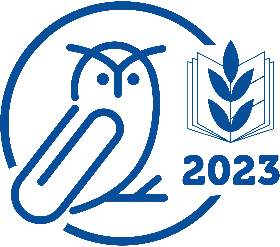 Степновский отдел МБУК ВР «МЦБ»им. М. В. НаумоваБиблиотечный урок - информация «Книга и компьютер. Ресурсы Интернет»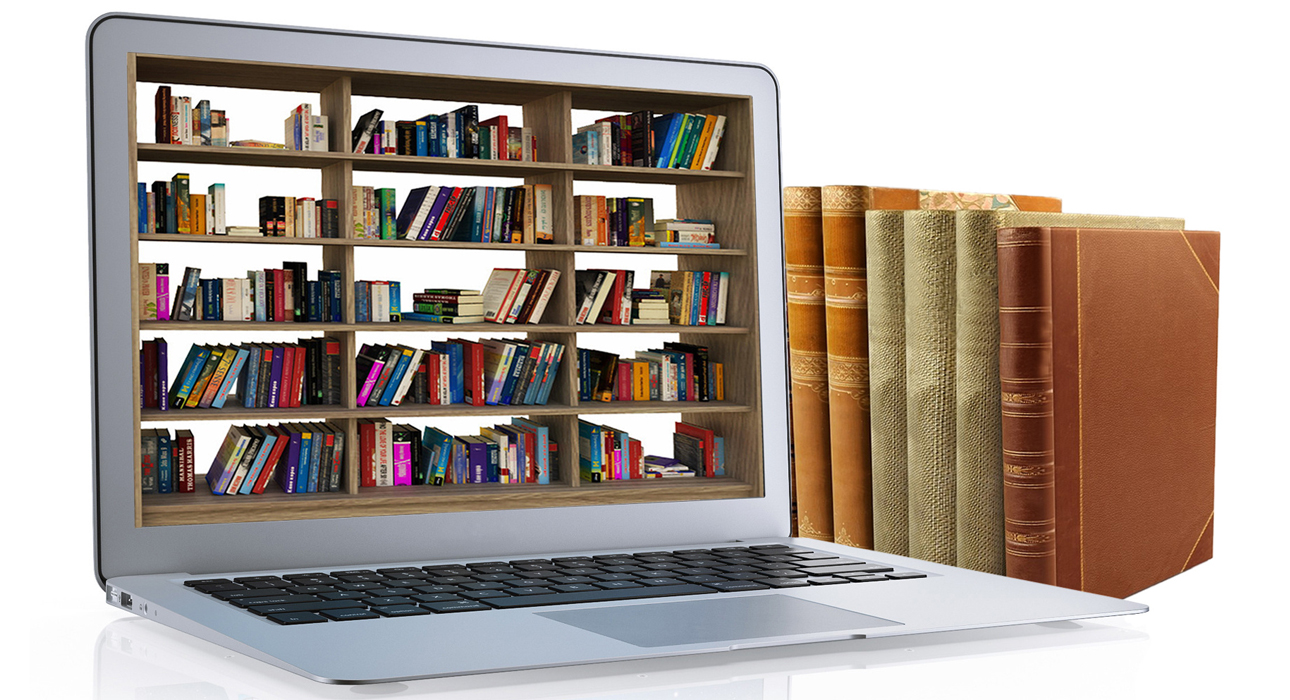 Подготовила: библиотекарь 2 категории Степновского отдела Дубова С.А.х. Степной10 марта 2023Сценарий«Книга и компьютер. Ресурсы Интернет»Дата проведения:                                                           10 марта 2023 годаВремя проведения:                                                         14.00.Место проведения:                                                          БиблиотекаЦель: помочь понять детям, что овладение ими основами информационной культуры подготовит их к любому виду познавательной деятельности обеспечит способность жить в информационном обществе.Звучат позывные (звучат фанфары)Библиотекарь: Кто владеет информацией, тот владеет миром. (Уинстон Черчилль) Ведь это действительно так. Особенно эти слова, сказанные английским премьер-министром в прошлом веке, актуальны сегодня. В наше время, стремительного развития инновационных технологий, очень важно владеть своевременной и актуальной информацией.С каждым годом объем информации растет, также сокращается время для поиска информации. Именно в решении этой проблемы нам помогает компьютер, Интернет, электронная и живая книга.Хотя при этом на второй план не отходит и наша обычная книга, которая продолжает оставаться символом знаний, мудрости и познания.Поэтому сегодняшнее мероприятие - посвящено нашим верным друзьям и помощникам: книге и компьютеру. Учитесь уважать книгу, а компьютер и ИНТЕРНЕТ использовать только в поисках необходимой информации. Вам повезло жить во время небывалого взлета научно-технического прогресса, жить в Веке информации.- Что мы понимаем под словом «информация»? Библиотекарь: Мы окружены информацией всегда: когда читаем книги, слушаем радио, смотрим телевизор, общаясь между собой. Вопросы, ответы, просьбы, улыбки, движения - все это передача информации. Вообще, необходимость выражать и передавать информацию привела к появлению языка, письменности, искусства; вызвала к жизни книгопечатания телевидение, вычислительную технику.Ведущий: Технический прогресс принес новые средства коммуникации, то есть средства общения. А вместе с ними - новые ценности. Первым прорывом в этом направлении стала книга, позже - периодические печатные издания, затем - телеграф, радио, телевидение и, наконец Интернет.Библиотекарь: В начале XXI века книга и компьютер являются наиболее авторитетными источниками информации. Именно о них мы сегодня поговорим. Вспомним, когда появилась первая книга? (4-3 тыс. До н.э.)- Чем книга помогла человечеству? (В книгах отражены история человечества, его опыт, мысли, чувства и т.д.).Высказывания выдающихся людей: «Люди перестают мыслить, когда перестают читать» (Д. Дидро), «Книги - дети разума» (Джонатан Свифт), «Книги - корабли мысли, странствующие по волнам времени» (Фрэнсис Бэкон), «Задача книг - облегчить, ускорить познание жизни, а не заменить его» (Я.Корчак), «Без страсти к книге человеку недоступны культура современного мира, интеллектуальное и эмоциональное совершенствования» (Сухомлинский). «ИНТЕРЕСНОЕ О КНИГЕ»:- Ученые подсчитали, что в 1600 г. вышло в свет всего 6078 изданий. В течение следующего столетия их количество удвоилось, через век выросла на 40% (1800р. - 18646). Уже в 19 в. число напечатанных книг и брошюр увеличилось почти в десять / 1900. -158888 /. В 20 в. объемы печатной продукции стремительно растут: за первую половину века производство книг увеличилось на 70%.- Количество книг, которую может прочитать человек за всю свою жизнь, не превышает 6-8 тыс, если читать ежедневно по 50 страниц.- В мире есть миллионы названий книг. Они различны не только по содержанию, но и по размеру.- Наибольшей в мире книгой считается «Суперкнига», изданная в Денвере, штат Колорадо, США в 1976 г.. Ее размеры 2,74 на 3,07 метра, вес 252,6 кг. В книге 300 страниц.- В политехническом музее в Москве хранится уникальная книга стихов Т.Г. Шевченко. Ее создал Украинский умелец Николай Сядристый. В книге 12 страниц, каждая площадью 0,6 кв. мм. Она сшита паутинкой, обложка - с лепестки бессмертника, под микроскопом можно прочитать и сами тексты.- Маленькая книга – «Муравьи», напечатанная в Японии 1980 года. Ее размер - 14 мм длиной и 11 мм в ширину.1. Один компакт-диск (разновидность оптического диска) вмещает 250 тыс. страниц текста. На компакт-дисках площадью около 4м можно поместить тексты всех книг мира.2. В настоящее время устройство размером с ноготь человеческой руки может хранить информацию, равную по объему 100 книгам по 500 страниц каждая.Библиотекарь: Я предлагаю назвать как можно больше пословиц и поговорок о книге.Вспомним, как любили и уважали книгу наши предки. Народная мудрость гласит: «Книга учит, как на свете жить», «Книга - источник жизни», «С книгой жить - с добром дружить».Ориентировочные выражения:Золото добывают из земли, а знания из книги.Ум без книги, что птица без крыльев.Хлеб воодушевляет тело, а книга ум.  Дом без книги, день без солнца.День без книги, борщ без хлеба.Книга для детей, влага для полей.Книга - не пряник, а детей к себе манит.Книгу читаешь - ума набираешь. Книга - твой друг, без нее, как без рук.Книга учит, как на свете жить,Книга - источник жизни,С книгой жить - с добром дружить.Библиотекарь: Вы видите, как любили и уважали книгу наши предки, (игра «Собери высказывания»)Высказывания выдающихся людей: «Люди перестают мыслить, когда перестают читать» (Д. Дидро),«Книги - дети разума» (Джонатан Свифт),«Книги - корабли мысли, странствующие по волнам времени» (Фрэнсис Бэкон),«Задача книг - облегчить, ускорить познание жизни, а не заменить его» (Я.Корчак),«Без страсти к книге человеку недоступны культура современного мира,интеллектуальное и эмоциональное совершенствования» (Сухомлинский).Ведущий: Долгое время книга была единственным и основным источником информации. Сегодня мир заполонили компьютеры.Библиотекарь: Знаете ли вы, что означает слово «абак»? (От греч. Авах - доска, разделенная на полосы, где передвигались камешки с целью арифметических расчетов. Вроде счетов).Ведущий: Именно от этого примитивного устройства для счетов берет начало история вычислительной техники, история компьютера.Библиотекарь: Компьютеры начали активно заполнять нашу жизнь после второй мировой войны. До 1960 г. во всем мире использовались не более 7 тыс. компьютеров.Ведущий: В 1993 году. Наступил исторический перелом, когда впервые объем производства персональных компьютеров превысил объем производства легковых автомобилей и достиг 35400000 единиц.- Где применяются компьютеры? (Варианты ответов: в учреждениях, банках, школах, больницах, в быту).Библиотекарь: Современный компьютер пишет музыку и стихи, рисует, играет в шахматы, разговаривает. Он практически умеет делать все, что и человек.Ведущий: Сегодня мир переживает процесс бурной информатизации и стремительно растет количество информации. Фантастически развивается электронно вычислительная техника, делает информацию доступной практически каждому. Ученые говорят «информационный взрыв», «информационная революция», «информационная цивилизация». «ИНТЕРЕСТНОЕ О КОМПЬЮТЕРЕ»:1. Способность человека усваивать информацию составляет в среднем 25 бит / с, или около одного слова в секунду. Скорость работы современных 8М достигает сотен миллионов бит в секунду.2. Одна из первых электронных вычислительных машин - Эниак - была создана в 1946 г.. Она занимала в длину более 30 м, весила 30 тонн. ее обслуживала целая инженерно-техническая команда. В конце 20 в. создаются компьютеры, которые можно разместить на ладони и которые очень просты в эксплуатации.3. Сейчас самый умный компьютер в мире называется "Симулятор Земли", его создали японские специалисты из г. Йокогама. Он состоит из 640 суперкомпьютеров и занимает площадь 4-х теннисных кортов. Лидер в списке 500 самых быстрых компьютеров нашей планеты выполняет 35 млрд. операций в секунду. С его помощью моделируют процессы, которые происходят на Земле, в частности предусматривают природные катастрофы.4. В общем объеме продажа програмного обеспечения в Японии игровые программы занимают наибольшую часть - 30%. На втором месте - учебные программы / 20% /. Далее - обслуживающие программы / 17% /, деловые / 13% /, научные / 10% /.5. Число пользователей Интернета в Украине ежемесячно увеличивается на 200 тыс. И составляет около 1500000. человек.6. Интернет - это оперативность: возможность обновления информации в режиме технологии Рысь-каналов, бегущих строк, информация здесь обновляется каждые 5-15 минут, что невозможно ни в каких других средствах массовой информации.Библиотекарь: 1. Сегодня в высокоразвитых странах возможна купля-продажа с помощью электронных средств не выходя за порог дома. Стали реальностью образование с обучением в электронных классах; здравоохранение с компьютерной диагностикой и хирургией с дистанционным управлением; транспорт и связь с мгновенным заказом билетов и тому подобное.2. В Японии вошли в моду домашние кошки - компьютеры. Они могут мурлыкать любые мелодии соответственно настроению хозяина, делать массаж мочками и лечить. Кошка - компьютер сам поставит диагноз, закажет необходимые лекарства, составит лечебную диету.3. Самый молодой миллиардер в мире - Билли Гейтс - основатель Фирмы по производству программного обеспечения МисгозоЙ научился программировать в 13 лет.Библиотекарь: Как изменилась книга в наше время? - Вы, наверное, знаете о существовании электронных книг. Во Франции создали книгу, внешне похожую на традиционную. Под оберткой размещен экран размером 21x16 см.- Электронную книгу можно положить в сумку или рюкзак. Она работает на батарейках в течение 5 часов.- Это одновременно и книга, и библиотека, и виртуальный книжный магазин. Ее память хранит одновременно у ЗО книг по 500 страниц каждая.- Имея мобильный телефон или телефонную розетку, вы подключаетесь к Интернету, можете гулять по виртуальному магазину, выбирать и заказывать книги. Достаточно провести по экрану пальцем, чтобы подобрать книгу или газету, увеличить размер букв, найти значение непонятного слова в словаре.- Последнее достижение компьютерных технологий - «живая» книга. С помощью компьютера можно не только читать текст и просматривать картинки, но и слышать голоса персонажей, "оживлять" иллюстрации, играть в интересные игры.- Даже есть такие электронные книги-игры, которые дают возможность не только познакомиться с авторским вариантом произведения, но и самому влиять на ход сюжета.Отгадай пословицы- За ноутбуком встречают по программе провожают. (По одёжке встречают, по уму провожают).- Расскажи мне, какой у тебя компьютер, и я расскажу, кто ты. (Расскажи мне, какой у тебя друг, и я расскажу, кто ты).- Компьютер памятью не испортишь. (Кашу маслом не испортишь).- Подаренному компьютеру в системный блок не заглядывают. (Подаренной лошади - в зубы не смотрят).- Без компьютера нет результата. (Без труда нет плода).- Хочешь есть сладости - работай на компьютере. (Хочешь есть калачи не сиди на печи).- Компьютер на столе не только для одних игр. (Голова на плечах не только для одной шапки).Библиотекарь: Как вы думаете: в будущем печатная книга останется или ее заменит компьютер? (Варианты ответов: Конечно, останется. Ведь для большинства наших читателей персональный компьютер не по карману "; Думаю, наступит время, когда печатная книга станет раритетом и будет значительно дороже компьютер).«Мозговой штурм»Книга или компьютер? Вы предпочитаете ...Можно быть образованным человеком, если не знаешь компьютера?Можно быть современным человеком, если не читаешь книг?Из какого источника (книги или компьютера) вы получаете основную информацию и знания? (Учащиеся наклеивают на весах листочки)Ведущий: Вспомним древнегреческий миф о Лабиринте. Оказывается, что книжный мир, а особенно мир компьютерный, виртуальный и является тем самым Лабиринтом, где молодого и неопытного пользователя подстерегает опасность.Библиотекарь: Главная проблема сегодня - это проблема выбора. Как отличить нужную информацию от не нужной, глубокую от поверхностной, полезную от бессмысленной и вреднойВедущий: Довольно часто знания художественной литературы ограничены пролистыванием детективов; из телевизионных программ выбираем для просмотра только боевики, а компьютер используем для сомнительных игр.Библиотекарь: «Кибернетика подобна тому, что в средние века считали «черной магией», - она ​​может дать все, что пожелаете, но она не может подсказать, что необходимо просить» (Норберт Винер).Ведущий: Нельзя быть образованным человеком, если не знаешь компьютера.Нельзя быть современным человеком, если не читаешь книг.Библиотекарь: Умение выбирать книгу или находить информацию с помощью компьютера, - это настоящее большое искусство. Как овладеть им? Думаю, именно библиотеки научат вас этому искусству, покажут вам путь к знаниям, к духовности.- Что означает слово «библиотека»? (Собрание книг).О библиотекахБиблиотеки Ярослава Мудрого и Острожской коллегии, Киево-Могилянской академии и Киево-Печерской Лавры, церковные и светские, частные и публичные, университетские и земские - сотни библиотек всегда были фундаментами нашей национальной духовности, обеспечивая непрерывность исторического бытия народа.Книжность, образованность - одна из характерных черт, начиная с княжеских времен Ольги, Владимира, Ярослава Мудрого, который основал при Софии Киевской первую библиотеку. Первопечатником был Иван Федоров. За свою жизнь он напечатал лишь несколько книг, среди них есть и первый славянский «Букварь».Современная библиотека собирает не только произведения печати, а также аудио - и видеокассеты, компакт-диски, компьютерные программы, базы данных. К услугам читателей - разнообразная аудио - и видеотехника, компьютеры, множительная техника. Компьютерные технологии используются при комплектовании библиотек, создании справочного аппарата, обслуживании читателей.- Библиотека становится составляющей современных информационных систем. «Если старая библиотека была источником, к которому шли все желающие знаний, то новая - это водопровод, который разносит жизненную влагу по домам» (Мельвиль Дьюи). Поэтому современную библиотеку стали называть: - «виртуальная библиотека», «информотека», «медиатека», вместо слова * «читатель» появился термин «пользователь» библиотеки.Библиотекарь:  Нужна библиотека в будущем? (Варианты ответов: Библиотека всегда была и в дальнейшем сохранится как интеллектуальный и информационный центр; Библиотека станет популярным местом общения людей; Одна масса знаний еще не делает человека счастливым и мудрым, не спасает от одиночества; человеку нужен человек).Ведущий: Библиотека - это храм, где всегда рождается и сохраняется духовность. Помните, что в древности библиотеку называли «дом жизни», «убежище мудрости», «аптека для души».Библиотекарь: «Книга и компьютер» - два источника информации. И так, это – наши друзья.Библиотекарь: Правила пользования компьютером и сетью Интернет.- Время, проведенное за компьютером, должно быть ограниченным, чтобы не вредить здоровью;- Берегите Ваше зрение и осанку;- Пользуйтесь компьютером только для поиска необходимой информации;- Не посещайте сайты с порнографическим и агрессивным содержанием, это негативно влияет на детскую психику и искажает мировосприятие;- Рассказывайте родителям, если кто-то в онлайне заставляет вас чувствовать себя неудобно или испуганно, делает омерзительные предложения. И не бойтесь быть наказанными, наоборот, такие действия позволят родителям проявлять к вам больше доверия во время пользования Интернетом;- Не загружайте программы, музыку или файлы без разрешения взрослых, они могут содержать шпионские программы и вирусы.Для урока использовала информацию:- http://tgl.tom.ru/files/biblio/uroki/5-9/9.pdf- https://infourok.ru/bibliotechniy-urok-v-klasse-v-mire-knigi-cherez-kompyuter-spravochniy-apparat-sovremennoy-biblioteki-3172324.htmlhttps://ru.wikipedia.org/wiki/Российская_государственная_библиотека- http://nlr.ru/nlr_visit/RA1162/rnb-today- http://www.schlib.ru/- http://www.skazka.com.ru/- https://bolshayaperemena.online/